Додатокдо рішення виконавчого комітетувід 15.08.2023 № 356               Перелік суб'єктів господарювання, яким відмовлено у наданні дозволу на розміщення зовнішньої реклами у м. СумиДиректор департаменту забезпеченняресурсних платежів Сумської міської ради 											Ю.М. Клименко№з/пДля юридичної особи –повне найменуваннярозповсюджувача зовнішньої реклами,для фізичних осіб – П.І.Б.Адресамісця розташуваннярекламного засобу,номер дозволу (за наявності)Типрекламного засобу/ІншеПідстави відмови1.ФОП Чуйко Христина Любомирівнапросп. М.Лушпи, 47Щит на фасаді(4900 х 550 мм)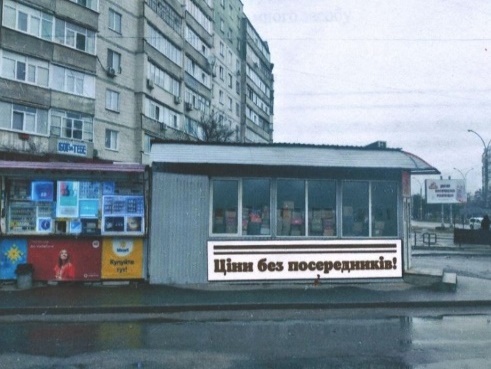 Виявлення в документах, поданих розповсюджувачем зовнішньої реклами, недостовірних відомостей  (частина 2 п.п. 4.3.4 п.4.3 розділу 4 Правил розміщення зовнішньої реклами, затверджених рішенням виконавчого комітету Сумської міської ради від 07.07.2020       № 343).2.ФОП Чуйко Христина Любомирівнапросп. М.Лушпи, 47Щит на фасаді(2800 х 2800 мм)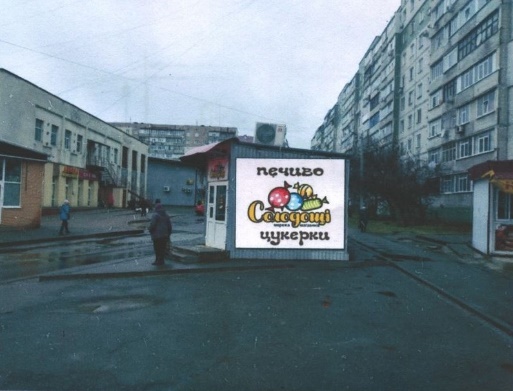 Виявлення в документах, поданих розповсюджувачем зовнішньої реклами, недостовірних відомостей  (частина 2 п.п. 4.3.4 п.4.3 розділу 4 Правил розміщення зовнішньої реклами, затверджених рішенням виконавчого комітету Сумської міської ради від 07.07.2020              № 343).3.ФОП Чуйко Христина Любомирівнапросп. М.Лушпи, 47Щит на фасаді(1200 х 2000 мм)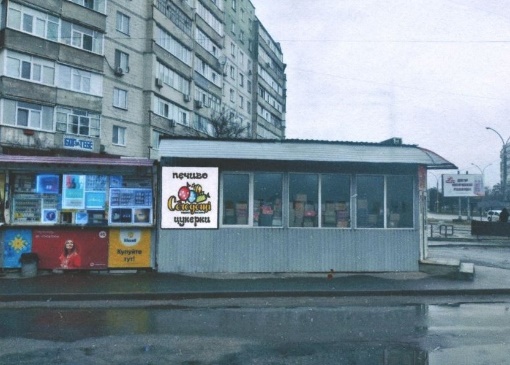 Виявлення в документах, поданих розповсюджувачем зовнішньої реклами, недостовірних відомостей  (частина 2 п.п. 4.3.4 п.4.3 розділу 4 Правил розміщення зовнішньої реклами, затверджених рішенням виконавчого комітету Сумської міської ради від 07.07.2020        № 343).4.ФОП Дубовська Лариса Миколаївнавул. Промислова, 2Банер на фасаді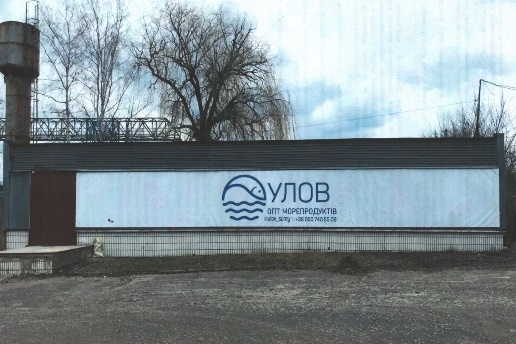 Подання неповного пакету документів, необхідного для одержання дозволу (частина 1 п.п. 4.3.4 п.4.3 розділу 4 Правил розміщення зовнішньої реклами, затверджених рішенням виконавчого комітету Сумської міської ради від 07.07.2020 № 343).           5.ДП «Суми-Аутдор» РА «Стар» у формі ТОВвул. Іллінська, 2Скроллер-беклайт(розмір інформаційного поля2,3м х 3,14м)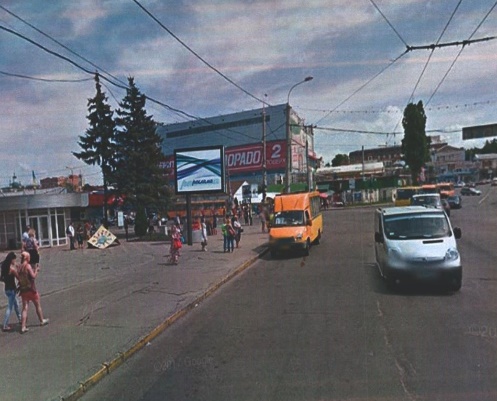 Відмовлено у погодженні дозволу на розміщення зовнішньої реклами управлінням патрульної поліції в Сумській області (частина 4 п.п. 4.3.4 п.4.3 розділу 4 Правил розміщення зовнішньої реклами, затверджених рішенням виконавчого комітету Сумської міської ради від 07.07.2020   № 343).6.ДП «Суми-Аутдор» РА «Стар» у формі ТОВвул. Я.Мудрого -  вул. ІллінськаСкроллер-беклайт(розмір інформаційного поля2,3м х 3,14м)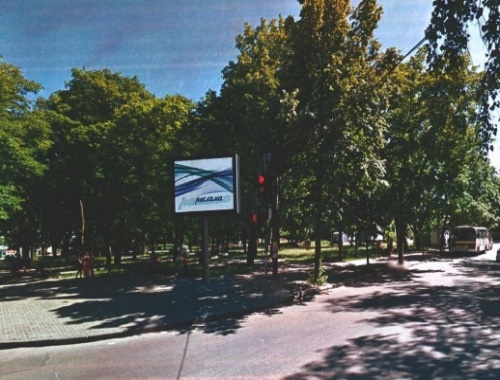 Відмовлено у погодженні дозволу на розміщення зовнішньої реклами управлінням патрульної поліції в Сумській області (частина 4 п.п. 4.3.4 п.4.3 розділу 4 Правил розміщення зовнішньої реклами, затверджених рішенням виконавчого комітету Сумської міської ради від 07.07.2020   № 343).7.ДП «Перехід Аутдор»просп. М.Лушпи, 49Білборд(розмір інформаційного поля 3м х 6м )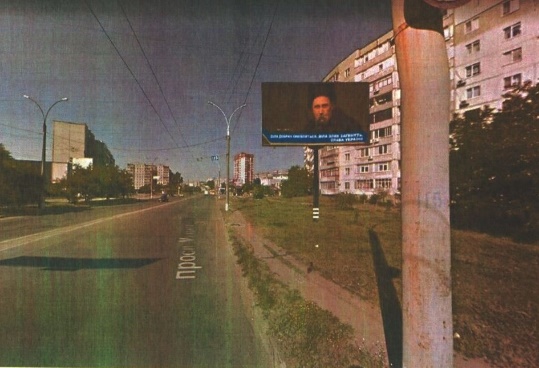 Відмовлено у погодженні дозволу на розміщення зовнішньої реклами управлінням патрульної поліції в Сумській області  (частина 4 п.п. 4.3.4 п.4.3 розділу 4 Правил розміщення зовнішньої реклами, затверджених рішенням виконавчого комітету Сумської міської ради від 07.07.2020   № 343).8.ТОВ «Техноторг»вул. Чернігівська, 14Стела(7238мм х 4000мм х 610мм)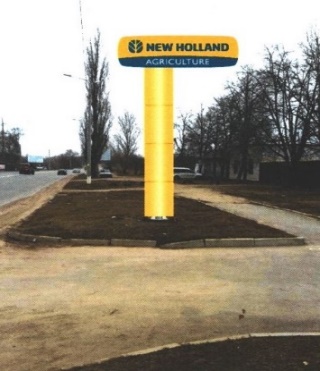 Відмовлено у погодженні дозволу на розміщення зовнішньої реклами управлінням патрульної поліції в Сумській області   (частина 4 п.п. 4.3.4 п.4.3 розділу 4 Правил розміщення зовнішньої реклами, затверджених рішенням виконавчого комітету Сумської міської ради від 07.07.2020   № 343).9.ФОП Тищенко Вадим Владиславовичвул. 1-ша Набережна р.Стрілки, 24Стела(3000 мм х 1400 мм х 491 мм)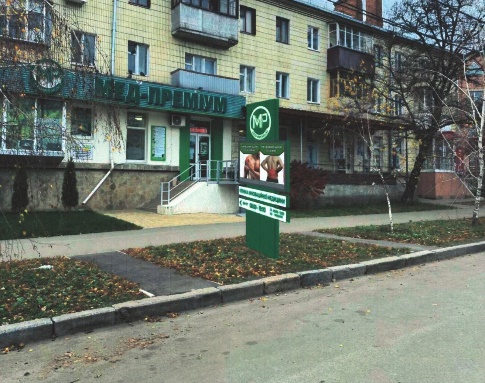 Відмовлено у погодженні дозволу на розміщення зовнішньої реклами управлінням патрульної поліції в Сумській області  (частина 4 п.п. 4.3.4 п.4.3 розділу 4 Правил розміщення зовнішньої реклами, затверджених рішенням виконавчого комітету Сумської міської ради від 07.07.2020   № 343).10.                     ДП «Суми-Аутдор» РА «Стар» у формі ТОВплоща Покровська, біля МакдональдсуСкроллер-беклайт(розмір інформаційного поля2,3м х 3,14м)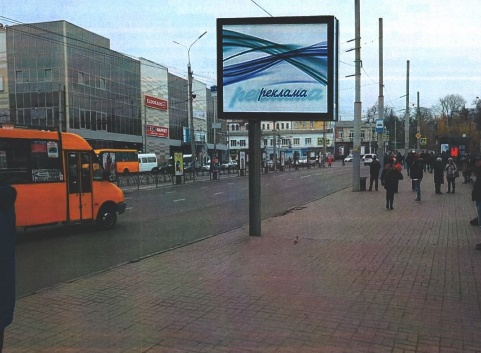 Відмовлено у погодженні дозволу на розміщення зовнішньої реклами управлінням патрульної поліції в Сумській області   (частина 4 п.п. 4.3.4 п.4.3 розділу 4 Правил розміщення зовнішньої реклами, затверджених рішенням виконавчого комітету Сумської міської ради від 07.07.2020   № 343).11.ТОВ «РТМ-Україна»просп. Перемоги(колишній просп. Курський) – вул. ХотінськаБілборд(розмір інформаційного поля 3м х 6м )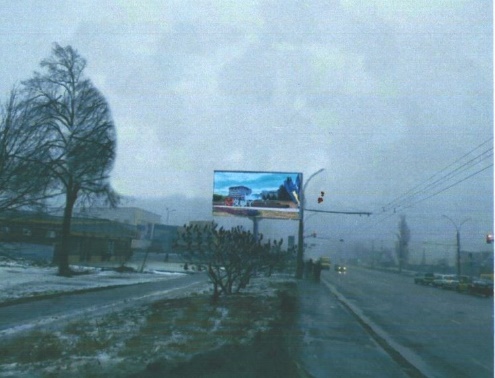 Відмовлено у погодженні дозволу на розміщення зовнішньої реклами управлінням патрульної поліції в Сумській області  (частина 4 п.п. 4.3.4 п.4.3 розділу 4 Правил розміщення зовнішньої реклами, затверджених рішенням виконавчого комітету Сумської міської ради від 07.07.2020   № 343).12.ТОВ «РТМ-Україна»вул. Металургів, 2Білборд(розмір інформаційного поля 3м х 6м )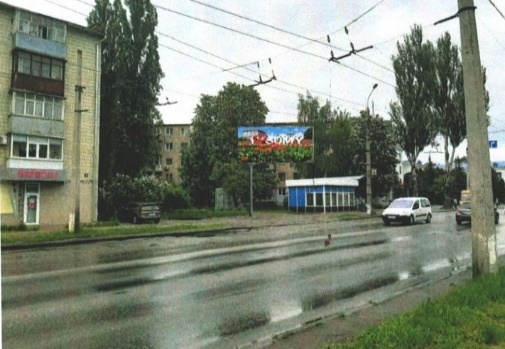 Відмовлено у погодженні дозволу на розміщення зовнішньої реклами управлінням патрульної поліції в Сумській області  (частина 4 п.п. 4.3.4 п.4.3 розділу 4 Правил розміщення зовнішньої реклами, затверджених рішенням виконавчого комітету Сумської міської ради від 07.07.2020   № 343).13.ТОВ «РТМ-Україна»вул. Набережна р.СумкиСкроллер-беклайт(розмір інформаційного поля2,23м х 3,06м)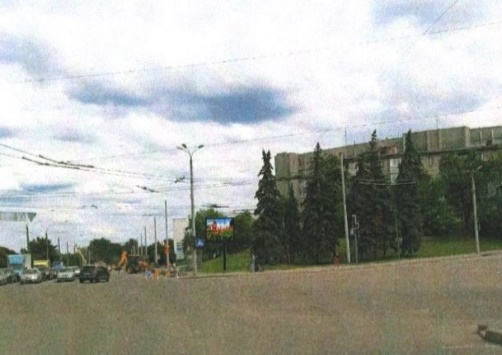 Відмовлено у погодженні дозволу на розміщення зовнішньої реклами управлінням патрульної поліції в Сумській області  (частина 4 п.п. 4.3.4 п.4.3 розділу 4 Правил розміщення зовнішньої реклами, затверджених рішенням виконавчого комітету Сумської міської ради від 07.07.2020   № 343).14.ТОВ «РТМ-Україна»вул. Троїцька (міст)Скроллер-беклайт(розмір інформаційного поля2,23м х 3,06м)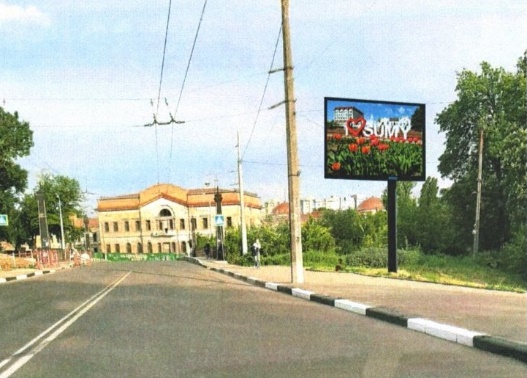 Відмовлено у погодженні дозволу на розміщення зовнішньої реклами управлінням патрульної поліції в Сумській області  (частина 4 п.п. 4.3.4 п.4.3 розділу 4 Правил розміщення зовнішньої реклами, затверджених рішенням виконавчого комітету Сумської міської ради від 07.07.2020   № 343).15.ТОВ «РТМ-Україна»просп. Т.Шевченка, 19Скроллер-беклайт(розмір інформаційного поля2,23м х 3,06м)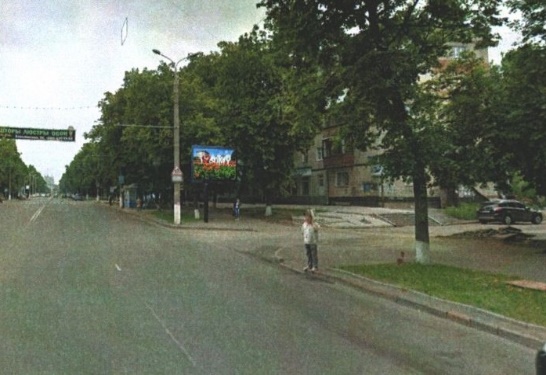 Відмовлено у погодженні дозволу на розміщення зовнішньої реклами управлінням патрульної поліції в Сумській області  (частина 4 п.п. 4.3.4 п.4.3 розділу 4 Правил розміщення зовнішньої реклами, затверджених рішенням виконавчого комітету Сумської міської ради від 07.07.2020   № 343).16.ТОВ «РТМ-Україна»просп. Т.Шевченка – вул. Революції Гідності(колишня вул. Супруна)Скроллер-беклайт(розмір інформаційного поля2,23м х 3,06м)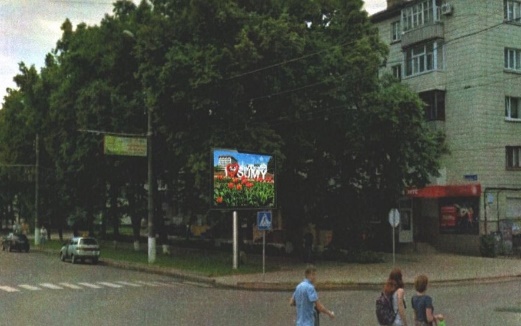 Відмовлено у погодженні дозволу на розміщення зовнішньої реклами управлінням патрульної поліції в Сумській області  (частина 4 п.п. 4.3.4 п.4.3 розділу 4 Правил розміщення зовнішньої реклами, затверджених рішенням виконавчого комітету Сумської міської ради від 07.07.2020   № 343).17.ТОВ «РТМ-Україна»вул. Харківська – вул. ОхтирськаБілборд(розмір інформаційного поля 3м х 6м )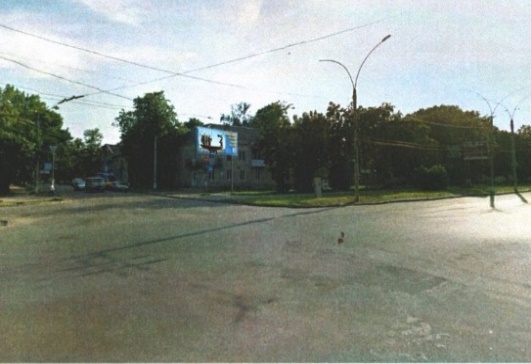 Відмовлено у погодженні дозволу на розміщення зовнішньої реклами управлінням патрульної поліції в Сумській області  (частина 4 п.п. 4.3.4 п.4.3 розділу 4 Правил розміщення зовнішньої реклами, затверджених рішенням виконавчого комітету Сумської міської ради від 07.07.2020   № 343).18.ТОВ «РТМ-Україна»просп. Т.Шевченка, 14Скроллер-беклайт(розмір інформаційного поля2,23м х 3,06м)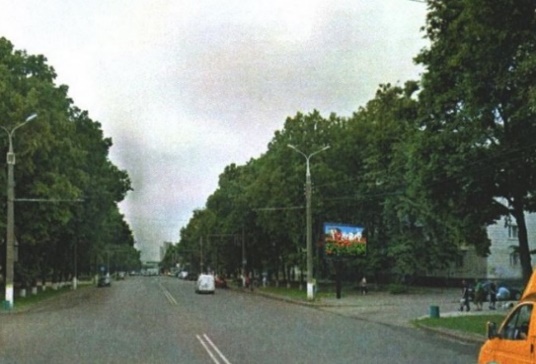 Відмовлено у погодженні дозволу на розміщення зовнішньої реклами управлінням патрульної поліції в Сумській області  (частина 4 п.п. 4.3.4 п.4.3 розділу 4 Правил розміщення зовнішньої реклами, затверджених рішенням виконавчого комітету Сумської міської ради від 07.07.2020   № 343).19.ТОВ «РТМ-Україна»вул. Британська (колишня вул. Горького,) 34Скроллер-беклайт(розмір інформаційного поля2,23м х 3,06м)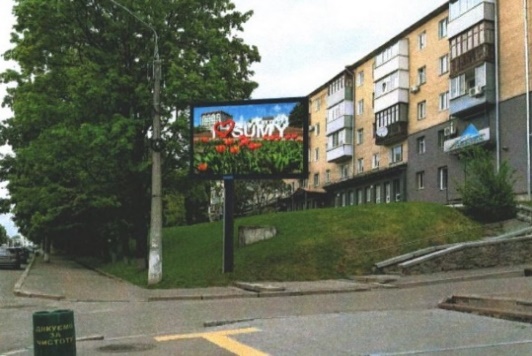 Відмовлено у погодженні дозволу на розміщення зовнішньої реклами управлінням патрульної поліції в Сумській області  (частина 4 п.п. 4.3.4 п.4.3 розділу 4 Правил розміщення зовнішньої реклами, затверджених рішенням виконавчого комітету Сумської міської ради від 07.07.2020   № 343).20.ТОВ «РТМ-Україна»просп. М.Лушпи, 9Білборд(розмір інформаційного поля 3м х 6м )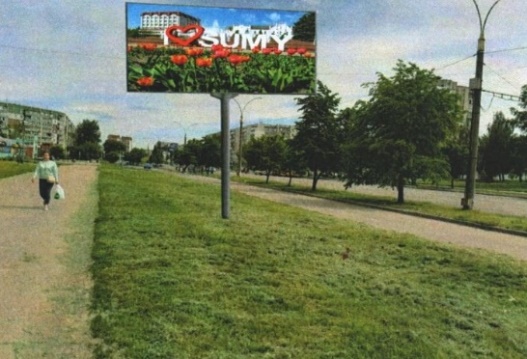 Відмовлено у погодженні дозволу на розміщення зовнішньої реклами управлінням патрульної поліції в Сумській області  (частина 4 п.п. 4.3.4 п.4.3 розділу 4 Правил розміщення зовнішньої реклами, затверджених рішенням виконавчого комітету Сумської міської ради від 07.07.2020   № 343).21.ТОВ «РТМ-Україна»вул. Британська (колишня вул. Горького) – вул. . Революції Гідності(колишня вул. Супруна)Скроллер-беклайт(розмір інформаційного поля2,23м х 3,06м)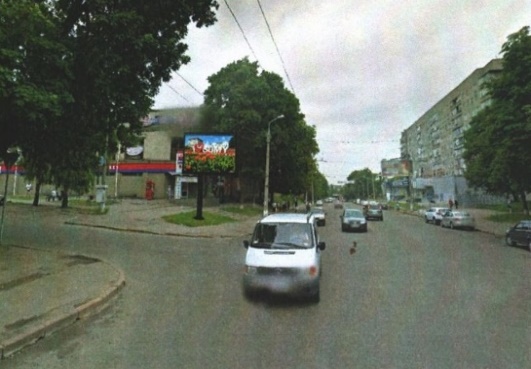 Відмовлено у погодженні дозволу на розміщення зовнішньої реклами управлінням патрульної поліції в Сумській області  (частина 4 п.п. 4.3.4 п.4.3 розділу 4 Правил розміщення зовнішньої реклами, затверджених рішенням виконавчого комітету Сумської міської ради від 07.07.2020   № 343).22.ТОВ «РТМ-Україна»просп. Т.Шевченка – вул. НовомістенськаСкроллер-беклайт(розмір інформаційного поля2,23м х 3,06м)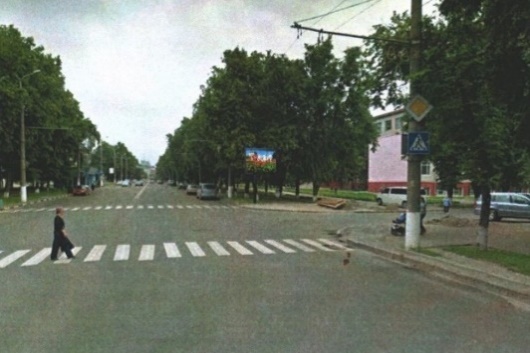 Відмовлено у погодженні дозволу на розміщення зовнішньої реклами управлінням патрульної поліції в Сумській області  (частина 4 п.п. 4.3.4 п.4.3 розділу 4 Правил розміщення зовнішньої реклами, затверджених рішенням виконавчого комітету Сумської міської ради від 07.07.2020   № 343).23.ТОВ «РТМ-Україна»просп. Т.Шевченка, 20Скроллер-беклайт(розмір інформаційного поля2,23м х 3,06м)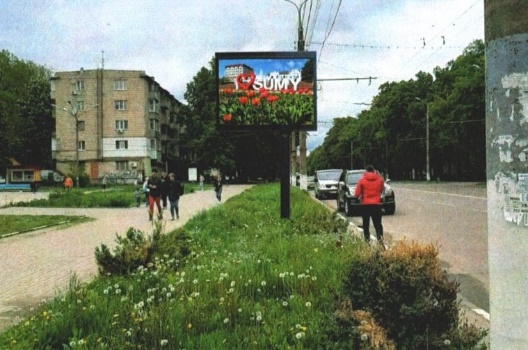 Відмовлено у погодженні дозволу на розміщення зовнішньої реклами управлінням патрульної поліції в Сумській області  (частина 4 п.п. 4.3.4 п.4.3 розділу 4 Правил розміщення зовнішньої реклами, затверджених рішенням виконавчого комітету Сумської міської ради від 07.07.2020   № 343).24.ТОВ «РТМ-Україна»вул. Героїв Сумщини – вул. ТроїцькаСкроллер-беклайт(розмір інформаційного поля2,23м х 3,06м)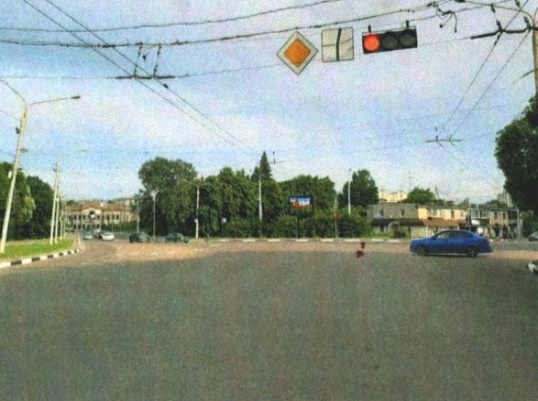 Відмовлено у погодженні дозволу на розміщення зовнішньої реклами управлінням патрульної поліції в Сумській області  (частина 4 п.п. 4.3.4 п.4.3 розділу 4 Правил розміщення зовнішньої реклами, затверджених рішенням виконавчого комітету Сумської міської ради від 07.07.2020   № 343).25.ТОВ «РТМ-Україна»вул. Металургів – вул. Британська (колишня вул. Горького)Білборд(розмір інформаційного поля 3м х 6м )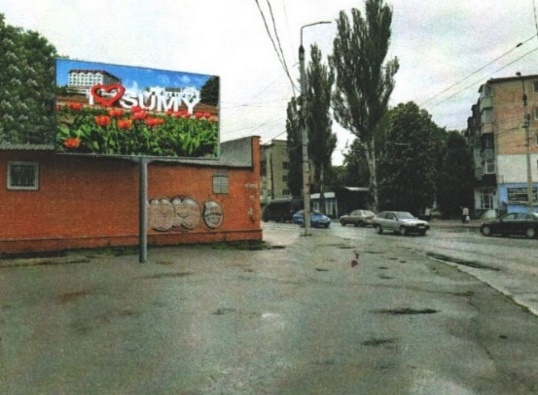 Відмовлено у погодженні дозволу на розміщення зовнішньої реклами власником (орендарем) місця розміщення  (частина 4 п.п. 4.3.4 п.4.3 розділу 4 Правил розміщення зовнішньої реклами, затверджених рішенням виконавчого комітету Сумської міської ради від 07.07.2020   № 343).26.ФОП Горбатенко Андрій Сергійовичпросп. Перемоги, буд. 119Банер на перилах пандуса(1872 мм х 500 мм)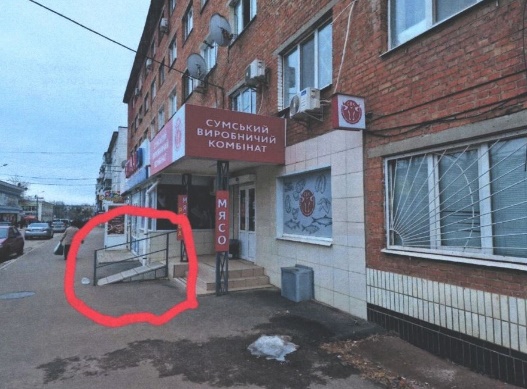 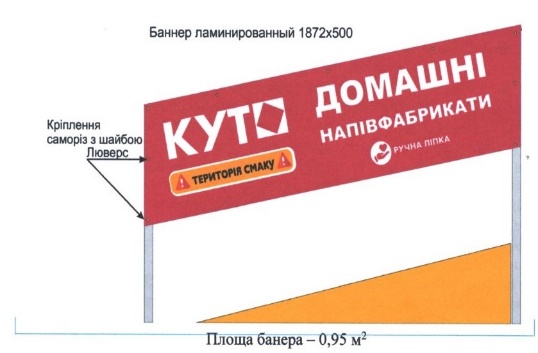 Частини 2, 5 та 6 пп. 4.3.4 п. 4.3 розділу 4 Правил розміщення зовнішньої реклами, затверджених рішенням виконавчого комітету Сумської міської ради від 07.07.2020       № 343, -  виявлення в документах, поданих розповсюджувачем зовнішньої реклами, недостовірних відомостей, невідповідність типу рекламного засобу та місця його розміщення Комплексній схемі розміщення рекламних засобів на території Сумської міської територіальної громади, що затверджена рішенням виконавчого комітету Сумської міської ради від 28.07.2020 № 363, та невідповідність загальним вимогам, зазначеним у підпункті 3.2.6 пункту 3.2  розділу 3 цих Правил (рекламний засіб виготовлений з матеріалу ПВХ).27.ФОП Горбатенко Андрій Сергійовичвул. Набережна р.Стрілки, буд. 4Банер на фасаді(3000 мм х 1500 мм)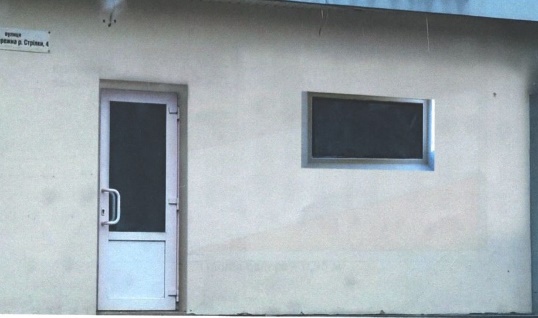 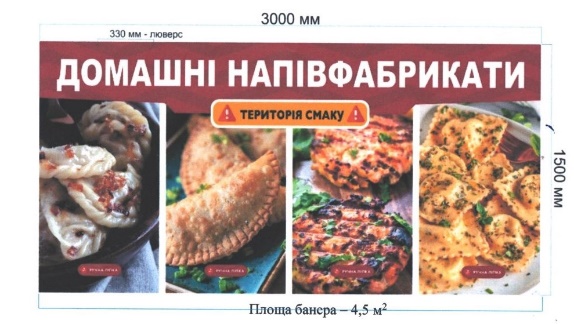 Частини 5 та 6 пп. 4.3.4 п. 4.3 розділу 4 Правил розміщення зовнішньої реклами, затверджених рішенням виконавчого комітету Сумської міської ради від 07.07.2020       № 343, -  невідповідність типу рекламного засобу та місця його розміщення Комплексній схемі розміщення рекламних засобів на території Сумської міської територіальної громади, що затверджена рішенням виконавчого комітету Сумської міської ради від 28.07.2020 № 363, та невідповідність загальним вимогам, зазначеним у підпункті 3.2.6 пункту 3.2  розділу 3 цих Правил (рекламний засіб виготовлений з матеріалу ПВХ).28.ФОП Горбатенко Андрій Сергійовичвул. Набережна р.Стрілки, буд. 4Банер на фасаді(1872 мм х 500 мм)Частини 5 та 6 пп. 4.3.4 п. 4.3 розділу 4 Правил розміщення зовнішньої реклами, затверджених рішенням виконавчого комітету Сумської міської ради від 07.07.2020       № 343, -  невідповідність типу рекламного засобу та місця його розміщення Комплексній схемі розміщення рекламних засобів на території Сумської міської територіальної громади, що затверджена рішенням виконавчого комітету Сумської міської ради від 28.07.2020 № 363, та невідповідність загальним вимогам, зазначеним у підпункті 3.2.6 пункту 3.2  розділу 3 цих Правил (рекламний засіб виготовлений з матеріалу ПВХ).29.ФОП Котенко Альона Анатоліївнавул. Героїв Крут, буд. 66-БСпеціальна конструкція на фасаді(4560 мм х 2260 мм)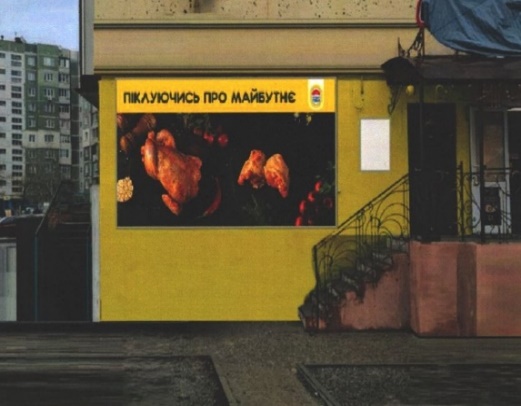 Частина 5 пп. 4.3.4 п. 4.3 розділу 4 Правил розміщення зовнішньої реклами, затверджених рішенням виконавчого комітету Сумської міської ради від 07.07.2020       № 343, - невідповідність типу рекламного засобу та місця його розміщення Комплексній схемі розміщення рекламних засобів на території Сумської міської територіальної громади, що затверджена рішенням виконавчого комітету Сумської міської ради від 28.07.2020 № 363 (рекламний засіб перекриває віконні отвори).30.ФОП Ярова Олена Вікторівнавул. Петропавлівська, 66Електронне табло(2000 мм х 285 мм)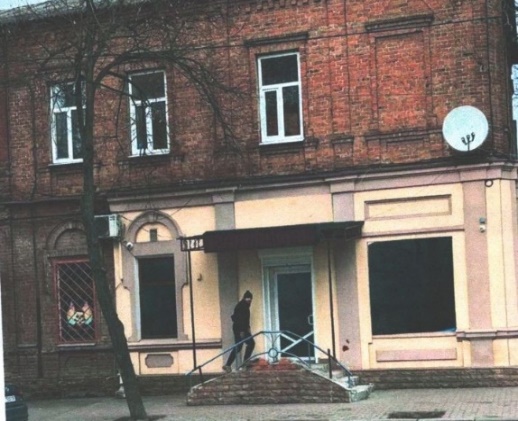 Виявлення в документах, поданих розповсюджувачем зовнішньої реклами, недостовірних відомостей  (частина 2 п.п. 4.3.4 п.4.3 розділу 4 Правил розміщення зовнішньої реклами, затверджених рішенням виконавчого комітету Сумської міської ради від 07.07.2020       № 343).31.ФОП Ярова Олена Вікторівнавул. Петропавлівська, 66Електронне табло(1800 мм х 700 мм)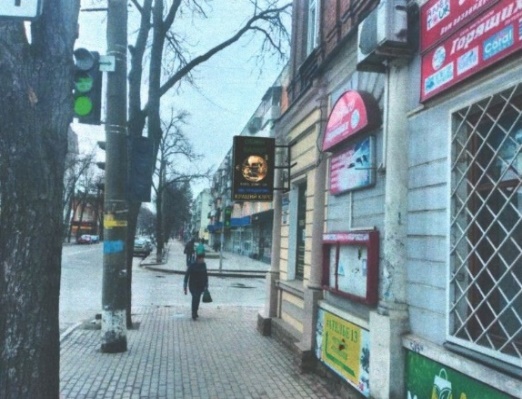 Виявлення в документах, поданих розповсюджувачем зовнішньої реклами, недостовірних відомостей  (частина 2 п.п. 4.3.4 п.4.3 розділу 4 Правил розміщення зовнішньої реклами, затверджених рішенням виконавчого комітету Сумської міської ради від 07.07.2020       № 343), самовільне розміщення рекламного засобу.32.ТОВ «Фінансова компанія «ЛІБЕРТІ ФІНАНС»вул. Харківська, 36/1«ЛЕД табло»(1000 мм х 1000 мм)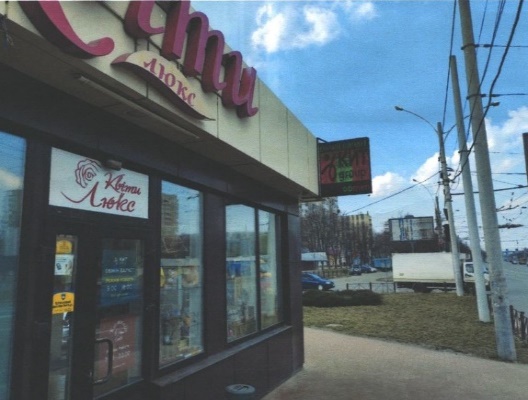 Частини 5 пп. 4.3.4 п. 4.3 розділу 4 Правил розміщення зовнішньої реклами, затверджених рішенням виконавчого комітету Сумської міської ради від 07.07.2020       № 343, -  невідповідність типу рекламного засобу Комплексній схемі розміщення рекламних засобів на території Сумської міської територіальної громади, що затверджена рішенням виконавчого комітету Сумської міської ради від 28.07.2020 № 363 (винос від площини фасаду спеціальної рекламної конструкції складає 1 м).33.ТОВ «Фінансова компанія «ЛІБЕРТІ ФІНАНС»просп. М.Лушпи, 45«ЛЕД табло»(1180 мм х 1000 мм)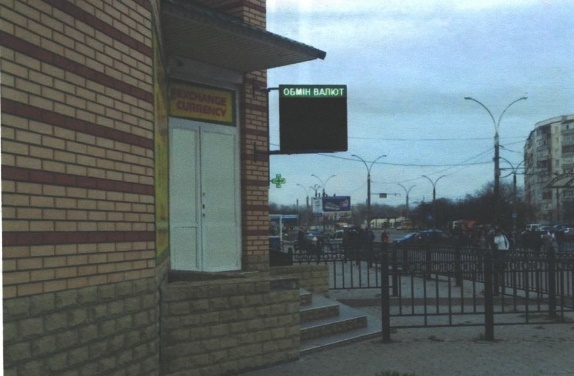 Частини 5 пп. 4.3.4 п. 4.3 розділу 4 Правил розміщення зовнішньої реклами, затверджених рішенням виконавчого комітету Сумської міської ради від 07.07.2020       № 343, -  невідповідність типу рекламного засобу Комплексній схемі розміщення рекламних засобів на території Сумської міської територіальної громади, що затверджена рішенням виконавчого комітету Сумської міської ради від 28.07.2020 № 363 (винос від площини фасаду спеціальної рекламної конструкції складає 1,18 м).